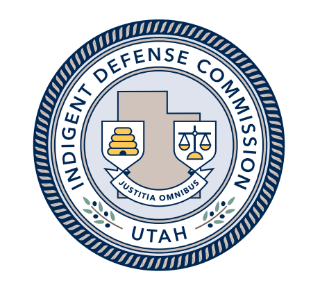 SB 203 / Private Petitions for Termination of Parental Rights / AdoptionsIDC Attorney RosterThis roster identifies attorneys qualified for appointment to represent indigent parents in privately-initiated termination of parental rights/adoption cases in both district and juvenile courts.   Appointment:  Immediately upon appointment, attorneys should:Notify County Enter into SB203 Contract Discuss payment process  Declining an Appointment:  If an attorney needs to decline an appointment, they should:Contact the IDCIDC will find a replacement and notify attorneyAttorneys file substitution of counselReimbursement Rates:Attorney Fees - $75/hrParalegal Services - $40/hrDefense Resources - $500 (per transaction, not per case) Defense Resources include:  investigators, experts, evaluations, subpoenas, transcripts, record requests, forensic tests, and witness feesAmounts exceeding $500 require pre-authorization from the IDC and CountyTravel Expenses (Only applies if travel distance is 20 miles or more to/from Court)$75/hr attorney travel time$0.54 per mileHotel fees at the State rate for trials only$500.00 cap per case (overages require pre-authorization from the IDC and County)*Effective November 9, 2018 (not retroactive)Payment / Invoicing:  Attorneys must submit the following documentation to the County within 15 days following the end of each month:Monthly invoices, using the Attorney Invoice Form;  Orders of appointment or Substitution of Counsel; Invoice and Receipts from Defense Resource Vendor(s) (if applicable);Defense Resource Overage Pre-Authorization Form (if applicable); andTravel Expense Overage Pre-Authorization Form (if applicable).Forms: (On the IDC’s website – https://idc.utah.gov/)Attorney Invoice FormSB 203 Attorney ContractDefense Resource Overage Pre-Authorization FormTravel Expense Overage Pre-Authorization FormMalpractice Insurance:  Malpractice Insurance is required (see Section 2.5 of the Attorney Contract)  Each County will determine their respective coverage amounts.  The Utah State Bar has endorsed the malpractice insurance provider, ALPS.  We suggest contacting them, or another provider, to assist in determining appropriate coverage limits.Appeals:  In anticipation of the Supreme Court and Court of Appeals’ appellate roster, attorneys willing to accept appellate cases have been removed from this roster.  The IDC will work with the Court to make appropriate appellate appointments.If you have any questions, suggestions for improvements to the program, or if you would like to change any of the information listed on the roster, contact Jojo Liu.Name (Bar #) Geographic Area/ Judicial District(s)Trial or Appellate Telephone EmailTracy Olson(#12374)1st, 4th + 8th DistrictsTrial(801) 747-0647tracyolson@utahlaw-smart.comGage Crowther(#16630)1st District + Weber CountyTrial (801) 999-8468(801) 644-5058gagecrowther@gmail.comJoseph Barrett (#8088)1st, 2nd, & 3rd DistrictsTrial(801) 438-6704joseph@utahlawgroup.comLisa Lokken & Associates (#6600)Salt Lake County Trial (801) 359-8003llokken@l2law.comJason Richards (#13341)2nd  District Trial(801) 781-2026jason@jbrlawyers.comJennie Wingad(#16347)2nd & 3rd DistrictsTrial(801)948-3590jennie@blackleywingad.comBeau Blackley(#15999) 2nd & 3rd Districts Trial(801)948-0469beau@blackleywingad.comJana Tibbitts(#10417)2nd, 3rd, & 4th DistrictsTrial(801) 557-8100jana@tibbittslaw.comCrystal Orgill (#16123)2nd & 3rd Districts Trial(801) 323-5000crystal.orgill@chrisjen.comDavid Blum(#7814)Davis County + 3rd DistrictTrial(801) 238-6500David@canyonslaw.comKeil Myers(#16112)2nd, 3rd + Utah CountyTrial(801) 784-8561Keil@seblegal.comGregory Stevens (#7315)2nd + 3rd Districts TrialO: (801) 990-3388M: (801) 518-9566utlaw@aol.comName (Bar #)Geographic Area/ Judicial DistrictTrial or AppellateTelephone EmailNicole Lowe McBride (#12155)Davis County TrialM: (801) 815-5047lowemcbridelaw@outlook.comKurt Helgesen (#13741)Box Elder County + Cache County + Davis County + Weber CountyTrial(801) 544-5306khelgesen@utahattorneys.comTrevor Casperson (#15105)Davis County Trial(801) 810- 9136trevor@solonlegalsolutions.comScott Weight(#14027)Utah County + Sanpete County Trial(801)691-6751scott@esplinweight.comEva Brady (#16003)Statewide Trial(434)806-3848eva12b@byulaw.netRobert Latham(#6915) 5th District + Kane CountyTrial(435) 200-4872(801) 872-4384jrobertlesq@gmail.comMegan Mustoe(#16526)6th District	Trial(435) 610-1431megan@mustoelaw.comMichael Winn (#14040)6th District +Beaver County + Juab County + Millard County + Grand County + San Juan CountyTrialO: (435) 287-0588M: (801-319-907michael@winnatlaw.netThomas Sitterud (#13360)7th District Trial(435) 637-6060tsitterud@law-os.com